PHÒNG GIÁO DỤC VÀ ĐÀO TẠO QUẬN HỒNG BÀNGLỊCH CÔNG TÁC TRONG TUẦNTừ ngày 05/02/2024 -17/02/2024*Thông báo:       -  Các cơ sở giáo dục báo cáo nhanh tình hình bảo đảm trật tự ATGT dịp Tết Nguyên đán trước 10h00 hàng ngày từ ngày 08/02/2024 đến hết ngày 14/02/2024 (tức ngày 29 tháng Chạp năm Quý Mão đến hết ngày mồng 05 tháng Giêng năm Giáp Thìn) qua đường link:https://docs.google.com/spreadsheets/d/1UbTCD0cCJwTQ26MFdkkR90tEgF4L9OpAIQ3lp3eI0EQ/edit?usp=sharingCác trường THCS nộp KH ôn thi vào lớp 10 THPT năm học 2024-2025 về Phòng GDĐT trước ngày 17/02/2024: Đ/c Hiệu PTP nhậnCác trường nộp sáng kiến về PGD ngày 16/02/2024 : Khối MN – Đ/c My nhận; Khối TH – Đ/c Yến nhận; Khối THCS – Đ/c Nhung nhận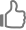 Thứ/ngàySángChiềuThứ Hai 05/02/2024- 8h00: Chương trình “Tết Yêu thương, Tết chia sẻ” chào Xuân Giáp Thìn năm 2024 tại trường THPT Lương Thế Vinh: Đ/c Vân Anh dự- 9h30: Họp giao ban PGD -17h00: Chương trình tiếp xúc cán bộ chủ chốt, Ban Chấp hành Đảng bộ quận, đại biểu HĐND quận, toàn thể cán bộ, công chức, người lao động cơ quan Quận uỷ, HĐND, UBND, UBMTTQVN và các đoàn thể quận, lãnh đạo các phường, trường học, Hiệp hội doanh nghiệp và các doanh nghiệp tiêu biểu trên địa bàn quận.Thứ Ba 06/02/2024- 8h00: Chương trình Xuân yêu thương (tặng quà cho HS có hoàn cảnh khó khăn) tại trường TH HV: đ/c Yến dựThứ Tư07/02/2024- 8h00: Viếng Đền Liệt sĩ quận: Đ/c Vân Anh dự- Các trường học Nghỉ Tết từ ngày 07/02/2024 đến hết ngày 14/02/2024Thứ Năm 08/02/2024Phòng GD&ĐT nghỉ tết từ ngày 08/02/2024 đến hết ngày 14/02/2024Phòng GD&ĐT nghỉ tết từ ngày 08/02/2024 đến hết ngày 14/02/2024Thứ Năm15/02/2024- 7h30: Lễ chào cờ Tháng 02/2024: Lãnh đạo CV PGDĐT dự- 8h00: Lãnh đạo quận tiếp xúc toàn thể cán bộ, công chức, viên chức, người lao động các cơ quan quận nhân dịp đầu xuân mới - 9h00: Dự Tết trồng cây “Đời đời nhớ ơn Bác Hồ” Xuân Giáp Thìn năm 2024 tại công viên nút giao nam Cầu Bính: Đ/c Vân Anh dự- 9h30: LĐ kiểm tra công tác đầu năm mới tại một số đơn vịThứ Sáu 16/02/2024Thứ Bẩy 17/2/2024